Publicado en Madrid el 16/06/2014 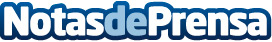 El Premio de Fotografía Hitachi On Site cierra su tercera edición con un nuevo éxito de participantesEl pasado 5 de junio se falló el III Premio de Fotografía Hitachi On Site tanto su galardón Pro, otorgado por un jurado profesional, como el Popular elegido en votación por InternetDatos de contacto:Studio2CStudio2CNota de prensa publicada en: https://www.notasdeprensa.es/el-premio-de-fotografia-hitachi-on-site-cierra Categorias: Fotografía Artes Visuales Entretenimiento Eventos Premios http://www.notasdeprensa.es